9.15a		Progress check at age two formThe EYFS progress check at age two focuses on the three prime areas of learning: Communicationpersonal, social and emotional developmentphysical development My early years setting has lots of fun activities in these three prime areas of learning (their curriculum). Sometimes I play independently. Sometimes the adults sensitively get involved to develop my play and learning, or teach me something new. Health summary for parents to fill in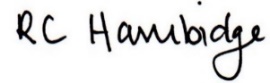 Rosalind Hambidge (Director)	Date: 15/2/2023Signed on behalf of Little Oak Pre-school (Witney) Ltd	Policy review due: October 2023Communication How I am speaking and listening: How the adults are helping me to develop my communication: Personal, social and emotional development How I am playing with other children, starting to share and take turns, and getting more independent:How the adults are helping me when I am sad, angry or feeling shy:Physical development How I am using my large muscle and my small muscle skills: How the adults are helping me to be physically active, like running and scooting, and develop my co-ordination, like kicking a ball or using a paint brush: (If applicable) My early years practitioner would like to talk about this checkpoint (from Development Matters) with you: My early years practitioner would like to talk to you about giving me extra help: My early years practitioner would like to bring in another professional to help me: (If applicable) I have the following special educational need or disability:This is how my early years practitioner is helping me to take part in all the play and learning (the early years curriculum): Changes to the room or special equipment for me to use: Extra help or special programmes for me to take part in:Comment from the child’s parent or carerRight now, it is important for me to:This is how my early years practitioner is going to help me:This is how my parent or carer is going to help me:Review date:Is your child: Please tickIs your child: Please tickIs your child: Please tickIs your child: Please tickIs your child: Please tickIs your child: Please tickIs your child: Please tickIs your child: Please tickIs your child: Please tickIs your child: Please tickRegistered with a GPRegistered with a GPRegistered with a GPRegistered with a dentistRegistered with a dentistRegistered with a dentistRegistered with a dentistUnder the care of any other health professionalUnder the care of any other health professionalUnder the care of any other health professionalDo you have any concerns about your child’s: Please tickDo you have any concerns about your child’s: Please tickDo you have any concerns about your child’s: Please tickDo you have any concerns about your child’s: Please tickDo you have any concerns about your child’s: Please tickDo you have any concerns about your child’s: Please tickDo you have any concerns about your child’s: Please tickDo you have any concerns about your child’s: Please tickDo you have any concerns about your child’s: Please tickDo you have any concerns about your child’s: Please tickWalkingHearingHearingHearingHappinessHappinessTalkingTalkingTalkingSightWould you like help with your child’s: Please tickWould you like help with your child’s: Please tickWould you like help with your child’s: Please tickWould you like help with your child’s: Please tickWould you like help with your child’s: Please tickWould you like help with your child’s: Please tickWould you like help with your child’s: Please tickWould you like help with your child’s: Please tickWould you like help with your child’s: Please tickWould you like help with your child’s: Please tickEating and healthy weightEating and healthy weightSightSightSightToilet trainingToilet trainingToilet trainingHearingHearingEarly help: stopping small issues from becoming big problemsWould you like: Please tickEarly help: stopping small issues from becoming big problemsWould you like: Please tickEarly help: stopping small issues from becoming big problemsWould you like: Please tickEarly help: stopping small issues from becoming big problemsWould you like: Please tickEarly help: stopping small issues from becoming big problemsWould you like: Please tickEarly help: stopping small issues from becoming big problemsWould you like: Please tickEarly help: stopping small issues from becoming big problemsWould you like: Please tickEarly help: stopping small issues from becoming big problemsWould you like: Please tickEarly help: stopping small issues from becoming big problemsWould you like: Please tickEarly help: stopping small issues from becoming big problemsWould you like: Please tickAdvice from your early years practitionerAdvice from your early years practitionerAdvice from your health visitorAdvice from your health visitorAdvice from your health visitorReferral to your local Sure Start Children’s CentreReferral to your local Sure Start Children’s CentreReferral to your local Sure Start Children’s CentreReferral to your local Family HubReferral to your local Family Hub